Зиманина Татьяна Николаевна ГБПОУ КК «Краснодарский колледж Электронного приборостроения»Преподаватель СПОМЕТОДИЧЕСКИЕ РЕКОМЕНДАЦИИдля внеаудиторной самостоятельной работы студентовпо дисциплине  Корпоративные информационные системыспециальности 230401 Информационные системы  (по отраслям)АННОТАЦИЯВ  учебном пособии представлены  методические  рекомендации  для проведения внеаудиторной самостоятельной работы студентами в соответствии с рабочей программой учебной дисциплины  «Корпоративные информационные системы» для специальности 230401 Информационные  системы  (по отраслям)   среднего профессионального образования.Учебное пособие рассчитано на студентов,  знакомых с разработкой  и эксплуатацией, а также программными средствами  автоматизированных информационных систем. Внеаудиторная самостоятельная работа студентов должна расширить их знания в области структуры корпораций и предприятий; архитектуры современных корпоративных информационных систем; международных стандартов планирования и управления производственными процессами  на примере  MRP/ERP -  систем, MES, CMMS, CRM,  HRM –систем; интеллектуальных компонентов КИС. Задания рассчитаны на 27 часов самостоятельной работы. В учебном пособии приведены рекомендации по самостоятельному изучению и анализу учебного материала. СОДЕРЖАНИЕОбщие сведения                                                                       3Содержание внеаудиторной самостоятельной работы   студентов                                                                            4Примеры и рекомендации по выполнению заданий             8Рекомендуемые источники                                                      23ОБЩИЕ СВЕДЕНИЯ1. Методические рекомендации предназначены для проведения внеаудиторной самостоятельной работы студентами в соответствии с рабочей программой учебной дисциплины  «Корпоративные информационные системы» для специальности 230401 Информационные системы  (по отраслям)  и рекомендациям по планированию и организации самостоятельной работы студентов образовательных учреждений среднего профессионального образования в условиях действия ГОС СПО (письмо Министерство образования РФ 29.12.2000 г.                          n 16-52-138ин/16-13). 2. Внеаудиторная самостоятельная  работа  студентов  (далее – самостоятельная работа) проводится с целью: систематизации  и закрепления полученных теоретических знаний и практических умений студентов; углубления и расширения теоретических знаний; формирования   умений   использовать   нормативную,   правовую, справочную документацию и специальную литературу; развития познавательных способностей  и  активности  студентов: творческой    инициативы,    самостоятельности,    ответственности   и организованности; формирования   самостоятельности   мышления,   способностей   к саморазвитию, самосовершенствованию и самореализации; развития исследовательских умений.3. Внеаудиторная  самостоятельная  работа выполняется студентом по заданию преподавателя, но без его непосредственного участия.2. СОДЕРЖАНИЕ ВНЕАУДИТОРНОЙ САМОСТОЯТЕЛЬНОЙ РАБОТЫ СТУДЕНТОВСодержание внеаудиторной самостоятельной работы студентов определяется в  соответствии  с  рекомендуемыми видами заданий согласно  рабочей программе учебной дисциплины.Задания для внеаудиторной  самостоятельной  работы, представленные  в таблице ниже,  соответствуют требованиям ГОС СПО к компетенциям техника по администрированию информационно-вычислительных систем специальности 230401 Информационные системы   в результате изучения дисциплины  «Корпоративные информационные системы», которые требуют  знания: структуры корпораций и предприятий;архитектуры современных корпоративных информационных систем;международных стандартов планирования и управления производственными процессами  на примере  MRP/ERP -  систем, MES, CMMS, CRM,  HRM –систем;интеллектуальных компонентов КИС;мобильных компонентов КИС;примеров из современного рынка  КИС.       Видами  заданий  для  внеаудиторной  самостоятельной  работы являются: для    овладения    знаниями:    изучение  дополнительной учебной литературы;  конспектирование  текста; выписки из текста; работа со  справочниками; ознакомление с нормативными   документами;  использование   компьютерной техники и Интернета и др.; для  закрепления  и систематизации знаний:  работа с конспектом лекции (обработка текста);  повторная работа  над  учебным  материалом (дополнительной   литературы);  составление плана и тезисов доклада;        аналитическая  обработка текста (реферирование, контент – анализ и др.);  подготовка презентаций к выступлению на семинаре; подготовка рефератов, докладов;  и др.   Виды  заданий  для внеаудиторной самостоятельной работы,  их содержание и характер могут  иметь  вариативный  и  дифференцированный характер,  учитывать  специфику  специальности,  изучаемой дисциплины, индивидуальные особенности студента.Внеаудиторная самостоятельная  работа  студентов   проводится с целью:систематизации  и закрепления полученных теоретических знаний и практических умений студентов;углубления и расширения теоретических знаний;развития познавательных способностей  и  активности  студентов;развития исследовательских умений.Ниже в таблице приводится распределение     объема     времени     на    внеаудиторную самостоятельную работу.Таблица - внеаудиторная самостоятельная работаРезультаты самостоятельной работы могут быть представлены  на семинарских занятиях в виде деловой игры с презентацией и анализом  результатов работы малых групп на общей дискуссии (в рамках учебной группы), либо в форме оценки содержания докладов, конспектов и рефератов.3. ПРИМЕРЫ И РЕКОМЕНДАЦИИ ПО ВЫПОЛНЕНИю ЗАДАНИЙ Тема «Классификация  КИС» В задание входит изучение источников  и подготовка реферата по направлениям и видам классификации  КИС. В качестве источников предлагается учебная литература по корпоративным информационным системам, имеющаяся в наличии в библиотеке колледжа, учебное пособие автора данных рекомендаций и перечень сайтов производителей программных продуктов для корпораций [Л.1,2,3,6,7,8].При рассмотрении направлений, по которым идёт классификация КИС, следует обратить внимание на  два класса: финансово-управленческие и производственные системы.  Эти системы функционально различны: в одной может быть хорошо развит производственный модуль, в другой - финансовый. Сравнительный анализ систем такого уровня и их применимости к конкретному случаю может вылиться в значительную работу.Желательно исследовать  направление заказных (уникальных) и тиражируемых КИС, а также рассмотреть  следующую классификацию:                простые (“коробочные”),                среднего класса,                 высшего класса. Тема « Международные стандарты планирования производственных процессов предприятия» Для выполнения задания необходимо изучить рекомендуемую литературу и интернет-источники по международным стандартам MRP/ERP-систем [Л.1,2,3,4, 5,6,7,8].Начинать исследование заданной темы следует с рассмотрения истории развития MRP/ERP-систем. Современные ERP появились в результате почти сорокалетней эволюции управленческих и информационных технологий. 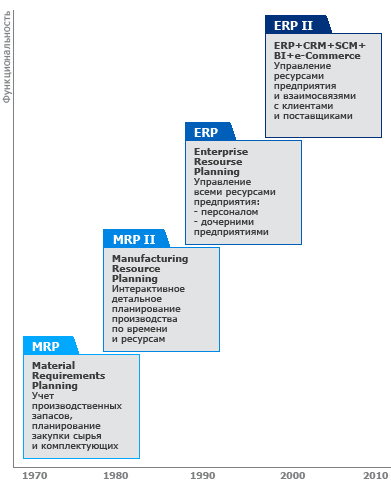 Рисунок 3.1 – Трендовые стандарты по управлению корпоративными системамиПри  рассмотрении трендовых стандартов по управлению корпоративными системами следует обратить внимание на следующие экземпляры (рис.3.1):MRP (Material Requirement Planning) – планирование потребностей в материалах и ресурсахMRP II (Manufacturing Resource Planning) – планирование производственных ресурсовERP (Enterprise Resource Planning) – система планирования ресурсов организацииCSRP (Customer Synchronized Resource Planning) – планирование ресурсов организации, синхронизированное на потребителяERP II (Enterprise Resource and Relationship Processing) – управление внутренними ресурсами и внешними связями организации.И главное,  на что следует обратить внимание, это модель MRP/ERP,  включающая  в себя следующие подсистемы, которые часто называют также блоками или сериями: управления запасами; управления снабжением; управления сбытом; управления производством; планирования; управления сервисным обслуживанием; управления цепочками поставок; управления финансами. Следует обратить внимание на проблемы, возникающие у заказчиков КИС  из-за недостаточных вложений в обучение персонала, включая сотрудников, которые участвуют во внедрении и испытании изменений системы, а также в отсутствии политики фирмы, направленной на защиту целостности данных в ERP-системе и правильности их использования.  В реферате желательно раскрыть поподробнее ограничения ERP-систем, которые  заключаются в следующем:возможности индивидуальной доработки ограничены. Иногда такая доработка может подразумевать структурные изменения ПО ERP, что обычно не допускается производителем;перепроектирование бизнес-процессов под «промышленный стандарт», поддерживаемый ERP-системой, может привести к потере конкурентоспособности фирмы;  установка ERP-систем может быть очень дорогостоящей;ERP-системы могут быть сложны в использовании;часто возникают проблемы с совместимостью с устаревшими системами партнеров;  после установки системы, затраты на переход на другую версию для одного из партнеров могут оказаться слишком высокими (что снижает гибкость и стратегический контроль на корпоративном уровне).Также в реферате следует остановиться на таком серьезном недостатке стандарта  MRP,  что  при расчете потребности в материалах не учитываются загрузка и амортизация производственных мощностей, стоимость рабочей силы, потребляемой энергии и т.д. В противовес этим недостаткам желательно привести стандарт MRPII, который является  центральной частью любой КИС на производственных предприятиях.  Объединение процедур обработки заказов на продажу, бухгалтерского учета, закупок и выписки счетов-фактур с производством на основе одной базы данных реального времени позволяет управлять деятельностью предприятия. Доклад по итогам исследования модели MRP/ERP желательно строить на анализе их достоинств и недостатков в процессе эксплуатации. Стоит остановиться на таком достоинстве и одновременно недостатке  классических систем ERP (SAP R/3, BAAN, Oracle Application, Галактика, Парус,1С: Предприятие и т.д.), как их универсальность. У них есть модели для любого типа производственного процесса, и количество автоматизированных рабочих мест определяется исключительно финансовыми возможностями заказчика.В случае выступления  с  докладом по итогам исследования  желательно использовать презентацию.  На рисунках 4.2-4.8 приведены слайды  к докладу на тему «Характеристика стандарта ERP II (Enterprise Resource and Relationship Processing)».Рисунок 3.2Рисунок 3.3Рисунок 3.4Рисунок 3.5Рисунок 3.6Рисунок 3.7Рисунок 3.8Тема « Международные стандарты автоматизации  управления корпорацией на примере  MES, CMMS, CRM,  HRM –систем» При подготовке  доклада по сравнительному анализу современных зарубежных и отечественных MES, CMMS, CRM,  HRM–систем и разработке  презентации можно использовать уже знакомую вам литературу и интернет-источники.Чем отличаются MES- системы от ERP-систем, и почему они находятся на разных уровнях информационной структуры – вот первый вопрос, на который вам необходимо ответить. Учитывая, что главное отличие MES от ERP заключается в том, что MES- системы, оперируя исключительно производственной информацией, позволяют корректировать либо полностью перерассчитывать производственное расписание в течение рабочей смены столько раз, сколько это необходимо,  а   ERP- системы по причине большого объема административно-хозяйственной и учетно-финансовой информации, перепланирование могут осуществлять не чаще одного раза в сутки, следует уделить этому вопросу больше внимания в реферате.В то же время не следует забывать, что MES- системы формируют данные о текущих производственных показателях, включая реальную себестоимость продукции, необходимые для более качественного функционирования ERP- систем. Таким образом,  в работе необходимо обосновать вывод о том, что   MES – системы это связующее звено между  ERP-системами и оперативной производственной деятельностью предприятия на уровне цеха, участка или производственной линии.Система управления персоналом  HRM (human resource management) - одна из важнейших составляющих частей современного менеджмента. Следует рассмотреть типовой состав инструментов HRM – системы, объекты и субъекты управления персоналом  (рис.3.9-3.13).Рисунок 3.9Рисунок 3.10Рисунок 3.11Рисунок 3.12Рисунок 3.13CRM-системы (customer relationship management system) желательно классифицировать по функциональным возможностям и по уровням обработки информации (рис.3.14-3.16). 	Рисунок 3.14Рисунок 3.15Рисунок 3.16А вот для системы CMMS  (Computerized Maintenance Management System) лучше указать поддерживаемые ею функции.Тема «Интеллектуальные компоненты КИС» При изучении литературы и подготовке реферата по интеллектуальным компонентам КИС следует обратить внимание на главную причину использования OLAP для обработки запросов —  скорость.Также необходимо проанализировать OLAP-структуру, созданную из рабочих данных, т.е.  OLAP-куб, который состоит из соединения таблиц с применением схемы звезды или схемы снежинки. В центре схемы звезды находится таблица фактов, которая содержит ключевые факты, по которым делаются запросы. Множественные таблицы с измерениями присоединены к таблице фактов. Эти таблицы показывают, как могут анализироваться агрегированные реляционные данные. Количество возможных агрегирований определяется количеством способов, которыми первоначальные данные могут быть иерархически отображены.Необходимо в докладе обратить особое внимание  на тот факт, что OLAP-куб содержит в себе базовые данные и информацию об измерениях (агрегатах). Куб потенциально содержит всю информацию, которая может потребоваться для ответов на любые запросы. Из-за громадного количества агрегатов, зачастую полный расчёт происходит только для некоторых измерений, для остальных же производится «по требованию». При этом многомерный запрос к OLAP-системе автоматически преобразуется в SQL-запрос к реляционным данным.Желательно рассмотреть в работе три типа OLAP:OLAP со многими измерениями (Multidimensional OLAP — MOLAP); реляционный OLAP (Relational OLAP — ROLAP); гибридный OLAP (Hybrid OLAP — HOLAP). Необходимо проанализировать известные OLAP-продукты: Microsoft Analysis Services (ранее называвшиеся OLAP Services, часть SQL Server), SAS OLAP Server, TM1, PowerPlay, SAP BW, MicroStrategy Ingelligence Server, Mondrian, Аналитический комплекс ПРОГНОЗ.При анализе желательно привести сравнение OLAP-серверов по поддерживаемым API и языкам запросов (рис.3.17).Рисунок 3.17РЕКОМЕНДУЕМЫЕ ИСТОЧНИКИОлейник П.П. Корпоративные информационные системы: Учебник для вузов. Стандарт третьего поколения. – Спб.: Питер, 2012. – 176с.Корпоративные информационные системы управления: Учебник/Под науч. ред. д-ра техн. наук, проф. Н.М. Абдикеева, канд. физ.-мат. наук, доц. О.В.Китовой. – М.: ИНФРА – М, 2012. – 464с.Зиманина Т.Н. Корпоративные информационные системы: Учебное пособие. – ККЭП, 2013. – 182с.Глинских А. Основные особенности внедрения КИС //по материалам сайта http://www.interface.ru/Картышов С.В. МИС или CRM: давайте разберемся. Маркетинг Менеджмент №39, 2007.Материалы сайта http // www. bigspb. ruМатериалы сайта http // www. parus. ruМатериалы сайта http // www. galactica. ruТемаЗаданиеИсточник информацииКол-во   часов     Вид контроля12345Тема 1.3. Классификация  КИСИзучить источники  и подготовить реферат по направлениям и видам классификации  КИС. Л.1,2,36Наличие  реферата Тема 2.1. Международные стандарты планирования производственных процессов предприятияИзучить литературу и подготовить реферат  по характеристике международных стандартов планирования производстваЛ.1,2,3, 7,86Наличие  реферата Тема 2.4. Международные стандарты автоматизации  управления корпорацией на примере  MES, CMMS, CRM,  HRM –систем Подготовить доклад по сравнительному анализу современных зарубежных и отечественных MES, CMMS, CRM,  HRM –систем. ПрезентацияЛ.3,4,58Семинар Тема 3.2.   Интеллектуальные компоненты КИСИзучить литературу и подготовить реферат  по использованию OLAP – технологии   в КИС. Л.2,37Наличие  реферата OLAP ServerXML for AnalysisOLE DB for OLAPMDXХранимые процедурыCustom functionsMicrosoft Analysis ServicesДаДаДа.NET[10]Да[11]EssbaseДаДаДаJavaДаTM1ДаДаДаНет-Mondrian OLAP serverДаДа[12]Да ?-PaloДаДаДа ?-Oracle OLAP OptionНетДа[13]Да[13]OLAP DMLДаMicrostrategy OLAP Services ? ? ? ?-SAS OLAP ServerДаДаДаНетНет